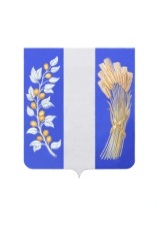 АДМИНИСТРАЦИЯ МУНИЦИПАЛЬНОГО ОБРАЗОВАНИЯ «БИЧУРСКИЙ РАЙОН» РЕСПУБЛИКИ БУРЯТИЯБУРЯАД УЛАСАЙ «БЭШҮҮРЭЙ АЙМАГ» ГЭҺЭН НЮТАГАЙ ЗАСАГАЙ БАЙГУУЛАМЖЫН ЗАХИРГААНВЫПИСКА ИЗ П Р О Т О К О Л Апубличных слушаний по проекту решения Совета депутатов муниципального образования «Бичурский район» Республики Бурятия «О внесении изменений в Устав Бичурского муниципального района Республики Бурятия»Дата проведения 23.01.2024 годас. Бичура									      	На основании постановления Врио Главы МО «Бичурский район» РБ от 29.12.2023 № 12 Комиссией по подготовке и проведению публичных слушаний (далее - Комиссия) проведены публичные слушания по проекту решения Совета депутатов МО «Бичурский район» РБ «О внесении изменений в Устав Бичурского муниципального района Республики Бурятия»,Председательствующий: - Начальник юридического отдела Комитета муниципальной службы и правового обеспечения Администрации МО «Бичурский  район» РБ Полякова Т.Ф.;Секретарь:  - Консультант юридического отдела  Комитета муниципальной службы и правового обеспечения Администрации МО «Бичурский  район» Лизунов А.М.Члены комиссии: - Председатель Комитета муниципальной службы и правового обеспечения Администрации МО «Бичурский район» РБ Перелыгина А.А.;- Заместитель руководителя Администрации МО «Бичурский район» РБ - Начальник МУ Комитет по развитию инфраструктуры  Коробенкова Л.П.;- Заместитель руководителя Администрации МО «Бичурский район» РБ по развитию сельских территорий Кондакова А.В.;- Начальник МУ Финансовое управление Администрации МО «Бичурский район» Оленникова В.Н.;- Начальник МУ УКАМО «Бичурский район» Захарова Л.В.;- И.о. начальника МУ РУО Администрации МО «Бичурский район» Сидоров Д.А.;- Депутат Совета депутатов МО «Бичурский район» РБ Чекин Н.Т.;- Консультант юридического отдела Комитета муниципальной службы и правового обеспечения Администрации МО «Бичурский район» РБ Фалилеев Д.Н.В публичных слушаниях приняли участие граждане муниципального образования Бичурский район, зарегистрированные по журналу регистрации участников в количестве 46 человек. СМИ – Любовникова Н.Н.  Эксперты по рассматриваемому вопросу не участвовали. При проведении публичных слушаний производились аудио, видеозапись заседания (информационные плакаты размещены на входе и внутри помещения).ПОВЕСТКА ДНЯ:1. Публичное обсуждение проекта решения Совета депутатов муниципального образования «Бичурский район» Республики Бурятия «О внесении изменений в Устав Бичурского муниципального района Республики Бурятия»._______________________________________________________________________ВЫСТУПИЛИ: Председательствующий Полякова Т.Ф.Заявления, предложения, замечания от участников публичных слушаний не поступили.По результатам публичных слушаний приняты РЕШЕНИЯ:Рекомендовать Врио Главы МО «Бичурский район» РБ признать настоящие публичные слушания, назначенные в соответствии с постановлением Врио Главы МО «Бичурский район» РБ от 29.12.2023 № 12 по проекту решения Совета депутатов МО «Бичурский район» РБ «О внесении изменений в Устав Бичурского муниципального района Республики Бурятия» на 23.01.2024 года, в 15:00 час., в большом зале Администрации МО «Бичурский район» РБ по адресу: Республика Бурятия, Бичурский район, с. Бичура, ул. Советская, д. 43, несостоявшимися, ввиду несоответствия нормативного правового акта, регламентирующего порядок их организации и проведения действующему законодательству.Юридическому отделу Комитета муниципальной службы и правового обеспечения Администрации района (Полякова Т.Ф.):разработать проект Положения о публичных слушаниях, общественных обсуждениях в Бичурском муниципальном районе Республики Бурятия до 05.02.2024 года.направить проект Положения о публичных слушаниях, общественных обсуждениях в Бичурском муниципальном районе Республики Бурятия в Совет депутатов МО «Бичурский район» РБ (далее – Совет депутатов) для рассмотрения и принятия решения до 16.02.2024 года.подготовить проект нового решения «Об одобрении проекта решения Совета депутатов МО «Бичурский район» РБ «О внесении изменений в Устав Бичурского муниципального района Республики Бурятия».Рекомендовать Совету депутатов отменить решение от 27.12.2023 № 37 «Об одобрении проекта решения Совета депутатов МО «Бичурский район» РБ «О внесении изменений в Устав Бичурского муниципального района Республики Бурятия», подлежащего рассмотрению на настоящих публичных слушаниях.Рекомендовать Врио Главы МО «Бичурский район» РБ после приведения нормативного правового акта, регламентирующего порядок проведения публичных слушаний, и иных муниципальных нормативных правовых актов в соответствие с законодательством:направить в Совет депутатов проект нового решения «Об одобрении проекта решения Совета депутатов МО «Бичурский район» РБ «О внесении изменений в Устав Бичурского муниципального района Республики Бурятия».назначить публичные слушания по проекту решения «Об одобрении проекта решения Совета депутатов МО «Бичурский район» РБ «О внесении изменений в Устав Бичурского муниципального района Республики Бурятия».Выписка верна24.01.2024 годаПредседательствующий                                                                  Т.Ф. Полякова Секретарь                                                                                           А.М. ЛизуновМ.П.